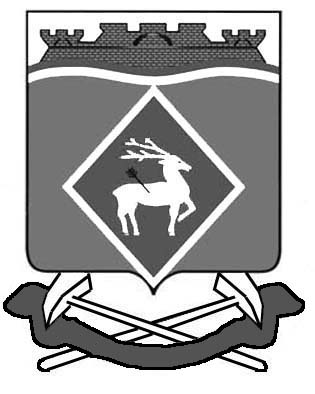 АДМИНИСТРАЦИЯ ГРУШЕВО-ДУБОВСКОГО СЕЛЬСКОГО ПОСЕЛЕНИЯ                                               ПОСТАНОВЛЕНИЕ29.08.2022 г.	                                              № 76 х. ГрушевкаОб утверждении Порядка оповещения населенияМуниципального образования «Грушево-Дубовское сельское поселение» и подразделений Государственной противопожарной службы о пожареВ соответствии с Федеральным законом от 21 декабря 1994 г.№69-ФЗ«О пожарной безопасности», Федеральным законом от 6 октября 2003 г.№131-ФЗ «Об общих принципах организации местного самоуправления в Российской Федерации», Федеральным законом от 22 июля 2008 г.№123-ФЗ «Технический регламент о требованиях пожарной безопасности», постановлением Правительства Российской Федерации от 16 сентября 2020 г.№ 1479 «Об утверждении Правил противопожарного режима в Российской Федерации» и Уставом муниципального образования «Грушево-Дубовское сельское поселение»                                            ПОСТАНОВЛЯЮ:Утвердить прилагаемый Порядок оповещения населения муниципального образования «Грушево-Дубовское сельское поселение» и подразделений Государственной противопожарной службы о пожаре.Для	оповещения	населения	и	подразделений	Государственной противопожарной	службы	о	пожаре	обеспечить	населенные 	пункты муниципального образования «Грушево-Дубовское сельское поселение» общедоступными средствами связи.Настоящее постановление вступает в силу на следующий день после дня его официального опубликования (обнародования).Контроль за исполнением настоящего постановления оставляю за собой.Глава АдминистрацииГрушево-Дубовского сельского поселения    	                          И.В.НикулинПриложениеК постановлению Администрации от29.08.2022г.№ 76Порядокоповещения населения муниципального образования «Грушево-Дубовское сельское поселение» и подразделений Государственной противопожарной службы о пожареОбщие положения1.1. Настоящий Порядок разработан в соответствии с Федеральным законом от 21 декабря 1994 г.№69-ФЗ «О пожарной безопасности», Федеральным законом от 22 июля 2008 г.№123-ФЗ «Технический регламент о требованиях пожарной безопасности», постановлением Правительства Российской Федерации от 16 сентября 2020 г.№ 1479 «Об утверждении Правил противопожарного режима в Российской Федерации».1.2. Настоящий Порядок определяет организацию, задачи и механизмы реализации мероприятий по оповещению населения муниципального образования «Грушево-Дубовское сельское поселение» (далее – население) и подразделений Государственной противопожарной службы (далее – подразделения ГПС) о пожаре или угрозе возникновения пожара.1.3. Меры по организации своевременного оповещения населения и подразделений ГПС о пожаре или угрозе возникновения пожара осуществляются главой Администрации муниципального образования «Грушево-Дубовское сельское поселение».1.4. Оповещение подразделений ГПС о пожаре осуществляется незамедлительно посредством телефонной связи по номерам «01», «112», либо сотовой связи по номеру «101», а также любыми иными техническими средствами, позволяющими незамедлительно оповестить подразделения ГПС о пожаре.1.5. Практическая отработка оповещения населения и подразделений ГПС о пожаре проводится Администрацией муниципального образования «Грушево-Дубовское сельское поселение» (далее – администрация) один раз в квартал.Организация оповещения населения о пожаре2.1. При поступлении информации о возникновении пожара администрация оповещает население и подразделения ГПС о пожаре.Основным способом оповещения населения о пожаре считается передача звуковых сигналов оповещения и речевой информации (сообщений о пожаре).2.2. Сигнал оповещения «Пожар!» – условный сигнал, включающий в себя передачу звуковых сигналов и речевой информации, передаваемый в установленном порядке информирующий о пожаре либо об угрозе его возникновения и являющийся командой для проведения определенных мероприятий населением и администрацией.2.3. Сигнал оповещения «Пожар!» подается при возникновении пожара в населенном пункте муниципального образования «Грушево-Дубовское сельское поселение», а также в лесном массиве, примыкающем к населенному пункту муниципального образования «Грушево-Дубовское сельское поселение». 2.4. Оповещение населения о пожаре осуществляется:Посредством автоматизированной системы централизованного оповещения населения;Средствами звуковой сигнализации: электросиренами, ручными сиренами и другими вспомогательными техническими средствами оповещения, в том числе, при помощи колоколов, рынд, закрепленных рельсов и т.п.;По сетям (каналам) радио, телевизионного и (или) проводного вещания(местный радиоузел), телефонной проводной и (или) сотовой связи;По сетям наружной (уличной) звуковиками;Группами оповещения (дежурными администрации) – по дворовым обходом домовладениям и (или) объездом на транспортных средствах с использованием громкоговорителей, электромегафонов;Любыми иными техническими средствами, позволяющими оповестить население о пожаре.Для привлечения внимания населения перед передачей речевой информации производится использование средств звуковой сигнализации путем подачи в течение двух-трех минут соответствующего звукового сигнала, что означает «Внимание всем! Пожар!».Звуковой сигнал повторяется несколько раз и может дублироваться с помощью других средств звуковой сигнализации.Во всех случаях оповещения с включением средств звуковой сигнализации до населения немедленно доводятся соответствующие сообщения о пожаре с использованием существующих сетей каналов) радио, телевизионного и (или) проводного вещания (местный радиоузел), телефонной проводной и (или) сотовой связи, сети наружной (уличной) звукофикации, громкоговорителей, электромегафонов, а также путем проведения собраний населения.При проведении оповещения населения о пожаре с использованием средств звуковой сигнализации допускается повторение речевого сообщения.Решение об оповещении населения о пожаре принимает глава администрации или лицо, его замещающее либо лицо, уполномоченное главой администрацией в сфере обеспечения пожарной безопасности.